Showing Agent:                             Cell: Email:                                             Fax:	*TODA LA INFORMACION EN ESTA SOLICITUD TIENE QUE ESTAR COMPLETA*TAMANIO DEL APTO: _____recamarras ______ banos    	Dia del alojo: ___________	                Precio de renta: $_____________Pg. 2Tiene cama de agua? Si  o  No  (marque uno)  Usted tiene un acuario? Si  o  No  (marque uno)Tiene o ha tenido las infestaciones de insectos (ie: cucarachas, chinches, etc.)? Si o No (marque uno)Si la respuesta es sí, fue erradicada? Y cuándo se ha erradicado?________________________________________Algun familiar que este en el ejercito? Si  o  No  (marque uno)Esta usted legal en Estados Unidos? Si  o  No  (marque uno)Tiene usted o cualquier ocupante alguna vez ha tenido algún fallo? Si  o  No  (marque uno)Tiene problemas de crédito o cuentas morosas?  Si  o  No  (marque uno)Alguna vez ha dejado debido dinero a un propietario?  Si  o  No  (marque uno)Alguna vez ha dejado de recibir su depósito completo? Si  o  No  (marque uno) Alguna vez voluntaria e intencionalmente se nego a pagar el alquiler a tiempo? Si  o  No  (marque uno)A tenido que vender su propiedad en corto plazo, clausura o no ha pagado su hipoteca en los ultimos 7 anos? Si o No  (marque uno)Es usted un abusador o adicto actual a las sustancias controladas? Si o No  (marque uno)Alguna vez ha sido condenado por la illegal fabricacion de sustancias controladas? Si  o  No  (marque uno)En caso afirmativo a cualquiera de los arriba, favor de indicar cual de las partes y la de ocurrencias _________________________________________________________________________________________________________ Yo entiendo que debo adquirir ningún derecho en un apartamento hasta que me firmara un acuerdo en la forma que se me presentaron y pague un honorario de $__450____en el apartamento que he seleccionado, tarifa que se ha de celebrar en conformidad con el contrato de alquiler.En el examen de los propietarios de los apartamentos para mí, por medio de la presente renuncio a todos los derechos a la devolución de este tarifa y dijo que se mantendrá como una indemnización por daños y perjuicios en caso de que no elija a entrar en el acuerdo se aplica en la presente ley. En el caso dicho solicitud de arrendamiento no es aceptado, Tarifa serán devueltos al solicitante.No se reembolsa esta tarifa por costos del processo $____0____ Cheque # __n/a____De acuerdo con la Fair Credit Reporting Act, le informamos que la informacion en cuanto a su character, reputacion general y modo de vida sera verficada. Yo, como el inquilino de acuerdo en que los hechos expuestos en esta solicitud son verdaderas y completes, y que una investigacion complete de todos en esta solicitud no se considerara invasion de la privacidad. Yo autorizo a mis empleadores y referencias para liberar dicha informacion cuando sea necesario. LPS Inc. tiene mi permiso para divulger informacion que se encuentra en el solicitud. Entiendo que la tergiversacion mas aun sera sufiniente causa para el despido o la anulacion de esta solicitud. La informacion falsa, fraulelenta o enganosa puede ser causa de negacion de la tenencia, o el desalojo posterior. Usted tiene el derecho de disputer la exactitude de la informacion reportada,  el derecho a obtener una copia de cualquier y todos los reportes. Investigaciones directas a- LPS Inc. 16625 Redmond Way, Ste#M-446, Redmond, WA 98052. 1-800-577-8282Firma ___________________________________________________      Fecha _______________						Solicitante					Es facil de completer nuestra GRATIS aplicacion para el alquilerEN LINEA a www.williamsinvest.comPara acceso a cualquiera de nuestros apartamentos disponibles en nuestras 50+ localidades en Snohomish County que manejamosNuestro amable agente de arrendamiento se pondra en contacto con usted en breve despues de que su aplicacion es presentado.********************************************************Para su comodidad, también puede girar en esta aplicación para el alquiler físico a cualquiera de nuestras oficinas de alquiler local, sólo unos pocos de los cuales se enumeran a continuación.Winterhill Apts	               Colby Crest Apts		Candlewood Apts	           Woodland Greens6110 64th St NE	                2515 Colby Ave	  	1020 W Casino Rd	           19801 50th Ave WMarysville, 98270               Everett, 98201	   	 Everett, 98204	           Lynnwood, 98036Management: Company Name/Landlord Name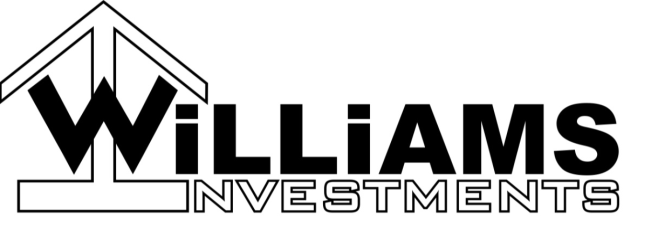 Apartment Name/Property AddressManager’s  Name                         Phone #Del Solicitante           Primer Nombre                        Segundo                ApellidoFecha de NacNumero de seguroNumero de seguroNumero de seguroNumero del CellNumero del CellCorreo ElectronicoNumero de Licencia/Estado/Fecha de caducidad                     Numero de Licencia/Estado/Fecha de caducidad                     Numero de Licencia/Estado/Fecha de caducidad                     Numero de Licencia/Estado/Fecha de caducidad                     Numero de telefonoNumero de telefonoNumero total de los ocupantes? ___________    Nombres y fechas de nacimiento:________________________________________________________________________________________________________________________________________Usted a usado diferentes nombres? Si la respuesta es si, Nombre(s)Usted a usado diferentes nombres? Si la respuesta es si, Nombre(s)Usted a usado diferentes nombres? Si la respuesta es si, Nombre(s)Usted a usado diferentes nombres? Si la respuesta es si, Nombre(s)Usted a usado diferentes nombres? Si la respuesta es si, Nombre(s)Usted a usado diferentes nombres? Si la respuesta es si, Nombre(s)Tiene mascotas?            Si_____         No_____Cuantas? __________Que raza y tamanios (Para que se permite tener una mascota tiene pagar un deposito y permiso de los duenos______________________________________________________________Pariente mas cercano o contacto en caso de emergencia:________________________________Telefono:___________________________________________Pariente mas cercano o contacto en caso de emergencia:________________________________Telefono:___________________________________________Pariente mas cercano o contacto en caso de emergencia:________________________________Telefono:___________________________________________Pariente mas cercano o contacto en caso de emergencia:________________________________Telefono:___________________________________________Pariente mas cercano o contacto en caso de emergencia:________________________________Telefono:___________________________________________RECORD RESIDENCIAL RECORD RESIDENCIAL RECORD RESIDENCIAL RECORD RESIDENCIAL RECORD RESIDENCIAL RECORD RESIDENCIAL RECORD RESIDENCIAL Direccion actualCalle                                       Ciudad                             Estado               Codigo postalDe ______________ Hasta ________________De ______________ Hasta ________________De ______________ Hasta ________________Dueno de casa_____      Renta_____Pago mensual$_____________Pago mensual$________________ Nombre del propietario  ___  Comunidad de apto___ Hipoteca.  ___ Otros (Por Favor marque uno)___ Nombre del propietario  ___  Comunidad de apto___ Hipoteca.  ___ Otros (Por Favor marque uno)___ Nombre del propietario  ___  Comunidad de apto___ Hipoteca.  ___ Otros (Por Favor marque uno)___ Nombre del propietario  ___  Comunidad de apto___ Hipoteca.  ___ Otros (Por Favor marque uno)Propietario/Nombre de la propiedad:  _____________________________________________Telefono(_______)______________________________Fax #: (_______)______________________________Propietario/Nombre de la propiedad:  _____________________________________________Telefono(_______)______________________________Fax #: (_______)______________________________Propietario/Nombre de la propiedad:  _____________________________________________Telefono(_______)______________________________Fax #: (_______)______________________________Correo electronico del propietario:Correo electronico del propietario:Correo electronico del propietario:Correo electronico del propietario:Propietario/Nombre de la propiedad:  _____________________________________________Telefono(_______)______________________________Fax #: (_______)______________________________Propietario/Nombre de la propiedad:  _____________________________________________Telefono(_______)______________________________Fax #: (_______)______________________________Propietario/Nombre de la propiedad:  _____________________________________________Telefono(_______)______________________________Fax #: (_______)______________________________Direccion del domicillio anteriorCalle:                                                  Ciudad                    Estado            Codigo Postal     De______________Hasta________________De______________Hasta________________De______________Hasta________________Dueno de casa _____      Renta_____Pago mensual$ ______________Pago mensual$ ______________Nombre del propietario anterior  ___  Comunidad de apto ___ Hipoteca.  ___ Otros (Por Favor marque uno)    Nombre del propietario anterior  ___  Comunidad de apto ___ Hipoteca.  ___ Otros (Por Favor marque uno)    Nombre del propietario anterior  ___  Comunidad de apto ___ Hipoteca.  ___ Otros (Por Favor marque uno)    Nombre del propietario anterior  ___  Comunidad de apto ___ Hipoteca.  ___ Otros (Por Favor marque uno)    Propietario/Nombre de la propiedad:  _____________________________________________Telefono(_______)______________________________Fax #: (_______)______________________________Propietario/Nombre de la propiedad:  _____________________________________________Telefono(_______)______________________________Fax #: (_______)______________________________Propietario/Nombre de la propiedad:  _____________________________________________Telefono(_______)______________________________Fax #: (_______)______________________________Correo electronico del propietario:Correo electronico del propietario:Correo electronico del propietario:Correo electronico del propietario:Propietario/Nombre de la propiedad:  _____________________________________________Telefono(_______)______________________________Fax #: (_______)______________________________Propietario/Nombre de la propiedad:  _____________________________________________Telefono(_______)______________________________Fax #: (_______)______________________________Propietario/Nombre de la propiedad:  _____________________________________________Telefono(_______)______________________________Fax #: (_______)______________________________LOS DATOS DEL EMPLEO LOS DATOS DEL EMPLEO LOS DATOS DEL EMPLEO LOS DATOS DEL EMPLEO LOS DATOS DEL EMPLEO LOS DATOS DEL EMPLEO LOS DATOS DEL EMPLEO Solicitante Empleador ActualPosicion :Posicion :Numero de la companiaNumero de la companiaNumero de la companiaNumero de la companiaSolicitante Empleador ActualPosicion :Posicion :HR Dept/Correo electronico del supervisor :HR Dept/Correo electronico del supervisor :HR Dept/Correo electronico del supervisor :HR Dept/Correo electronico del supervisor :Domicilio         Calle                              Ciudad                Estado               Codigo PostalFechas de Empleo?Anos______ Meses._____Fechas de Empleo?Anos______ Meses._____Salario$___________________Por Mes  Tiempo Completo o Medio Tiempo?________Salario$___________________Por Mes  Tiempo Completo o Medio Tiempo?________Salario$___________________Por Mes  Tiempo Completo o Medio Tiempo?________Salario$___________________Por Mes  Tiempo Completo o Medio Tiempo?________Empleo anterior o presente (Por favor marque uno)Posicion:Posicion:Numero de la companiaNumero de la companiaNumero de la companiaNumero de la companiaEmpleo anterior o presente (Por favor marque uno)Posicion:Posicion:Hr Dept/ Correo electronico del supervisor:Hr Dept/ Correo electronico del supervisor:Hr Dept/ Correo electronico del supervisor:Hr Dept/ Correo electronico del supervisor: Domicilio           Calle                            Ciudad                  Estado            Codigo PostalFechas de empleo?Anos_______Meses______Fechas de empleo?Anos_______Meses______Salario$___________________Por Mes   Tiempo Completo o Medio Tiempo?______Salario$___________________Por Mes   Tiempo Completo o Medio Tiempo?______Salario$___________________Por Mes   Tiempo Completo o Medio Tiempo?______Salario$___________________Por Mes   Tiempo Completo o Medio Tiempo?______INGRESO ADDICIONAL: Ingresos adicionales, tales como APOYO A LOS HIJOS, pensión alimenticia, ASISTENCIA PARA EL PAGO DEL ALQUILER, CUPONES DE ALIMENTOS por habitante, etc. deben ser incluidos para la clasificación a continuación.Cantidad de $____________  Semanal / mensual / anual (marque uno)Fuente:_________________________________________________Auto/Ano/LicensiaAuto/Ano/LicensiaTiene algunas vehiculos de recreacion, camionetas, lanchas o motos? Si si, especifiquelo.Tiene algunas vehiculos de recreacion, camionetas, lanchas o motos? Si si, especifiquelo.Tiene algunas vehiculos de recreacion, camionetas, lanchas o motos? Si si, especifiquelo.Tiene algunas vehiculos de recreacion, camionetas, lanchas o motos? Si si, especifiquelo.Tiene usted o cualquier persona que se ocupa este hogar nunca se le ha declarado culpable de un crimen? ____ Si  ____ NoAlguna vez se declare en bancarota? _____ Si  ______ NoAlguna vez se declare en bancarota? _____ Si  ______ NoAlguna vez se declare en bancarota? _____ Si  ______ NoAlguna vez se declare en bancarota? _____ Si  ______ NoAlguna vez se declare en bancarota? _____ Si  ______ NoAlguna vez se declare en bancarota? _____ Si  ______ NoTiene usted o cualquier persona que va vivir en esta hogar nunca han sido desalojados?  _____ Si  _____ NoAlguien de su casa fuma? ______Si _______NoAlguien de su casa fuma? ______Si _______NoAlguien de su casa fuma? ______Si _______NoAlguien de su casa fuma? ______Si _______NoAlguien de su casa fuma? ______Si _______NoAlguien de su casa fuma? ______Si _______No